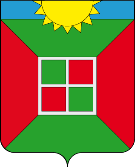                     Собрание представителей городского поселения Смышляевка                           муниципального района Волжский Самарской области                                                            Четвертого созыва                                                                РЕШЕНИЕ   « 23 » декабря 2020 года                                                                                          №20/5  О принятии проекта  бюджета  городского  поселения  Смышляевка муниципального района Волжский  Самарской  области на 2021 год и на плановый период 2022 и 2023 года  во втором чтении.   В соответствии с Конституцией Российской Федерации, Бюджетным кодексом Российской Федерации, Федеральным Законом «Об общих принципах организации местного самоуправления в Российской Федерации» от 06.10.2003г. №131-ФЗ,  Положением «О бюджетном устройстве и бюджетном процессе в городском поселении Смышляевка муниципального района Волжский Самарской области» и Уставом городского поселения Смышляевка, в целях формирования бюджета городского поселения Смышляевка на 2021 год и на плановый период 2022 и 2023 года, Собрание представителей городского поселения Смышляевка муниципального района Волжский Самарской области   РЕШИЛО:-1. Принять проект бюджета городского поселения Смышляевка муниципального района Волжский   Самарской области на 2021 год и на плановый период 2022 и 2023 года» во втором чтении  (Приложение).   2. Настоящее Решение вступает в силу со дня его принятия.Опубликовать настоящее Решение в газете «Мой поселок» и на официальном сайте Администрации городского поселения Смышляевка.  Глава городского поселения Смышляевка  муниципального района Волжский  Самарской области                                                                                    В.М.Брызгалов  Председатель Собрания представителей  городского поселения Смышляевка  муниципального района Волжский  Самарской области                                                                                    С.В.Солдатов